  ANALISIS KEMAMPUAN SPASIAL VISUALIZATION SISWA PADA MATERI GEOMETRI TRANSFORMASI MENGGUNAKAN APLIKASI ZOOM DI SMA PERSIAPAN STABAT T.P.2020/2021SKRIPSI Oleh :DELIMA SANI PERANGIN-ANGIN NPM. 171114006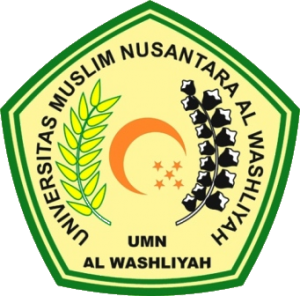 FAKULTAS KEGURUAN DAN ILMU PENDIDIDKANUNIVERSITAS MUSLIM NUSANTARA AL-WASLIYAHMEDAN2021  ANALISIS KEMAMPUAN SPASIAL VISUALIZATION SISWA PADA MATERI GEOMETRI TRANSFORMASI MENGGUNAKAN APLIKASI ZOOM DI SMA PERSIAPAN STABAT T.P.2020/2021Diajukan Guna Memenuhi Salah Satu Syarat Untuk Mendapatkan Gelar Sarjana Pendidikan Pada Program Studi Pendidikan Matematika Universitas Muslim Nusantara Al-Washliyah Medan Oleh :DELIMA SANI PERANGIN-ANGINNPM. 171114006FAKULTAS KEGURUAN DAN ILMU PENDIDIDKANUNIVERSITAS MUSLIM NUSANTARA AL-WASLIYAHMEDAN2021